О внесении изменения в постановление Администрациимуниципального образования «Город Новоульяновск» Ульяновской области от 30 апреля 2019 г. № 569-ПАдминистрация муниципального образования «Город Новоульяновск» Ульяновской области постановляет:1. Внести в Административный регламент предоставления муниципальной услуги «Утверждение схемы расположения земельного участка или земельных участков на кадастровом плане территории из состава земель, находящихся в муниципальной собственности  или государственная собственность на которые не разграничена», утвержденный постановлением Администрации муниципального образования «Город Новоульяновск» Ульяновской области от 30 апреля 2019 г. № 569-П «Об утверждении  Административного регламента предоставления муниципальной услуги «Утверждение схемы расположения земельного участка или земельных участков на кадастровом плане территории из состава земель, находящихся в муниципальной собственности  или государственная собственность на которые не разграничена»» изменение, заменив в абзаце первом пункта 2.4 слова «30 (тридцати)» словами «14 (четырнадцати)».2.	Настоящее постановление вступает в силу на следующий день после дня его официального опубликования.3.	Контроль за исполнением настоящего постановления возлагается на Председателя Муниципального учреждения Комитет по управлению муниципальным имуществом и земельным отношениям муниципального образования «Город Новоульяновск» Пашкову  И.В.Глава Администрации                                                              С.А. Косаринова001115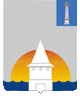 Администрация муниципального образования «Город Новоульяновск» Ульяновской областиАдминистрация муниципального образования «Город Новоульяновск» Ульяновской областиАдминистрация муниципального образования «Город Новоульяновск» Ульяновской областиАдминистрация муниципального образования «Город Новоульяновск» Ульяновской областиАдминистрация муниципального образования «Город Новоульяновск» Ульяновской областиП О С Т А Н О В Л Е Н И ЕП О С Т А Н О В Л Е Н И ЕП О С Т А Н О В Л Е Н И ЕП О С Т А Н О В Л Е Н И ЕП О С Т А Н О В Л Е Н И Е   25            октября2019 г. №1115-ПЭкз. №